Jahresbericht 2022Riege31. Dezember 2022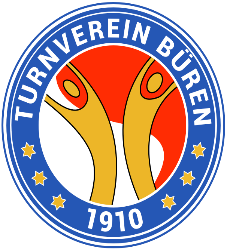 Jahresbericht 2022 RiegeLeitfaden für das Erstellen des Jahresbericht:Dokument öffnenKopfzeile Textfeld Riege: Riegennamen eintragenTitel unterhalb der Kopfzeile Textfeld Riege: Riegennamen eintragenBericht schreibenFalls der Bericht Untertitel hat, unter dem Register Start (oben links) Formatvorlagen (mittig oben) 2_Untertitel als Formatvorlage anwählenBericht fertig geschriebenDatei, Speichern unter, Dateiname: 2022-12-31_Jahresbericht-2022_Riegexx.docxBericht senden an: annika.walser@hotmail.com  eveline.wiggli@gmail.com
rowa4413@gmail.com  